Mål biologi åk 6          
Livets utveckling                                          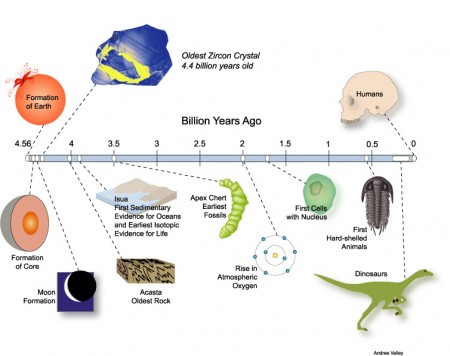   När vi har arbeta med detta arbetsområde ska du:   veta mer om hur livet har utvecklats   förstå att livet utvecklas hela tiden, även idag och imorgon   känna till att människan ingår i livets utveckling
   kunna ge exempel på hur man kan sortera olika djur   känna till vem Charles Darwin var   kunna genomföra och dokumentera naturvetenskapliga undersökningarUndervisning   Gemensamma genomgångar och diskussioner
   Film   Instuderingsfrågor
   Arbete med ämnesspecifika ord och begreppBedömning   Diagnos, läxförhör och diskussioner    Genomförande och dokumentation av naturvetenskaplig undersökning
Ämnesord     
blötdjur, broskfisk, cyanobakterier, dinosaurier, däggdjur, evolution, fossil, fotosyntes, groddjur, Homo sapiens, koralldjur, kräldjur, leddjur, neandertalare,
nässeldjur, svampdjur, toffeldjur, utveckling                                                                                                                                                                              